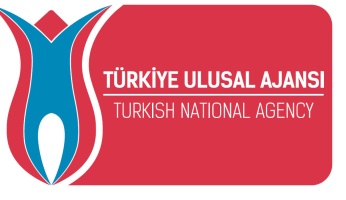 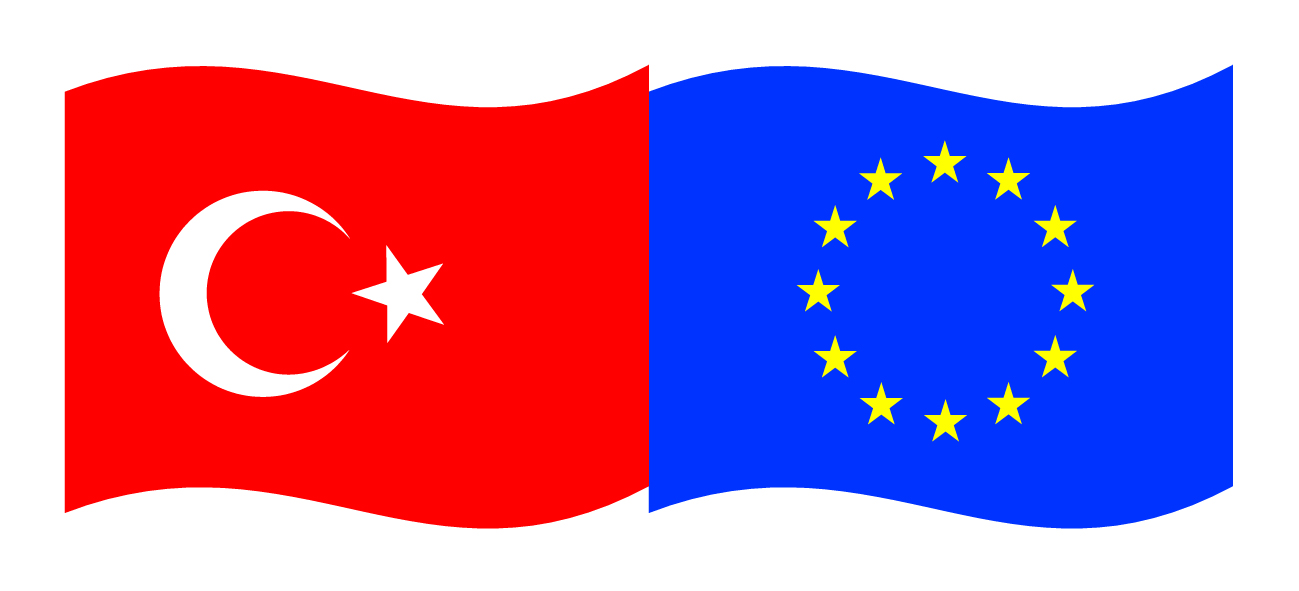    MANAVGAT ŞULE MUZAFFER BÜYÜK MESLEKİ VE TEKNİK ANADOLU LİSESİVET CHARTER İLE AVRUPA’YA İSİMLİ ERASMUS+ PROJESİ  2020-2021    ÖĞRENCİ BAŞVURU FORMU *** Bu form eksiksiz doldurulmalıdır ***Öğrenci  BilgileriÖğrenci Velisi  Bilgileri          Velisi bulunduğum öğrencimin öz bakım becerilerine sahip olduğunu, yurtdışı seyahatini ve konaklamasını etkileyecek herhangi bir sağlık sorununun olmadığını , sağlık sorununun oluşması durumunda okul idaresine  en kısa sürede bilgi vereceğimi kabul ve taahhüt ederim.           Velisi bulunduğum öğrencimin yurt dışı ziyaretlere katılamaya hak kazanması durumunda  pasaport işlemleri, izin işlemleri ve yurt dışı sağlık sigortası işlemlerini bizzat yapacağımı kabul ve taahhüt ederim.                                                                                                                                 Tarih  :  ……./……./20…..  			                                                                         Veli  Adı- Soyadı:                                                                                                                                    İmza:Adı SoyadıTC Kimlik numarasıSınıf-ŞubesiOkul NumarasıDoğum TarihiUyruğuÖğrencinin İngilizce Seviyesi       İlkokul Düzeyi                                      Orta Düzey( Günlük İhtiyaçları İfade Eder)                                    Evet                                                   İleri Düzey (Dili Akıcı Bir Şekilde Konuşur)       İlkokul Düzeyi                                      Orta Düzey( Günlük İhtiyaçları İfade Eder)                                    Evet                                                   İleri Düzey (Dili Akıcı Bir Şekilde Konuşur)       İlkokul Düzeyi                                      Orta Düzey( Günlük İhtiyaçları İfade Eder)                                    Evet                                                   İleri Düzey (Dili Akıcı Bir Şekilde Konuşur)Öğrencinin Bildiği  Diğer Yabancı Dil ya da Diller Öğrenci daha önce yurtdışına çıktı  mı?      Evet                                   Hayır                      Cevabınız “Evet” ise gittiği ülkelerÖğrencinin Katıldığı Okul İçi ve Okul Dışı Sosyal Etkinlikler, Kurslar, Aktiviteler, Sosyal Sorumluluk ProjeleriÖğrencinin Dijital Becerileri Var Mı ? (Word,Powerpoint, Photoshop,..vb.)       Evet                               Hayır                      Cevabınız “Evet” ise kullanabildiği programlarBu projeye katılma sebebinizi birkaç cümle ile açıklayınız.Engelli Öğrenci *Evet                                     Hayır                      2828 Sayılı Sosyal Hizmetler Kanunu Kapsamında korunma, bakım veya barınma kararı alınmış öğrenci *Evet                           Hayır                      Şehit ve Gazi Eş/Çocuğu *Evet                                        Hayır                      2828 Sayılı Sosyal Hizmetler Kanunu Kapsamında korunma, bakım veya barınma kararı alınmış öğrenci *Evet                           Hayır                      Adı SoyadıTC Kimlik numarasıTel.E-Postaİkamet Adresi: